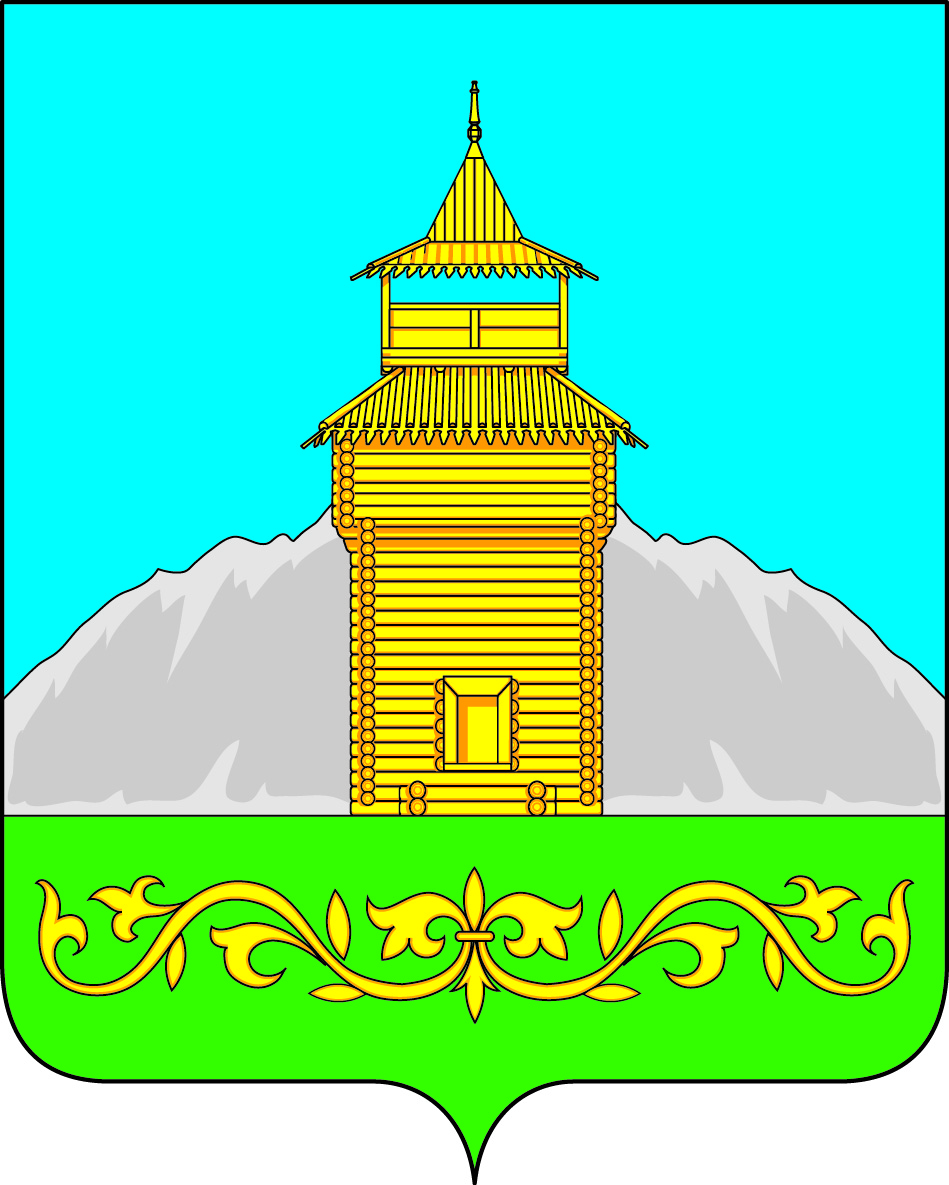 Российская Федерация                                            Республика ХакасияАдминистрация Таштыпского сельсоветаП О С Т А Н О В Л Е Н И Е «04» мая 2022 года		         с. Таштып					№86Об отмене постановления №281 от 12.12.2017 г.  О муниципальной программе Таштыпского сельсовета «Комплексное развитие системы коммунальной инфраструктурыТаштыпского сельсовета на период 2018-2022 годы»В связи с вступлением в силу Закона Республики Хакасия от 09.11.2021 г. №88-ЗРХ «О внесении изменения в статью 2 Закона Республики Хакасия «О закрепленииотдельных вопросов местного значения за сельскими поселениями в Республики Хакасия», на основании ст. 179 Бюджетного кодекса Российской Федеации, руководствуясь  Федеральным законом «Об общих принципах организации местного самоуправления в Российской Федерации» от 06.10.2003 г. №131-Ф3, п.3, ч. 1 ст. 33   Устава муниципального образования Таштыпский сельсоветПОСТАНОВЛЯЕТ:1. Отменить постановление администрации Таштыпского сельсовета № 281 от 12.12.20017 г. о муниципальной программе Таштыпского сельсовета «Комплексное  развитие системы коммунальной инфраструктуры Таштыпского сельсовета на период 2018-2022 годы».  Программу признать недействующей.2. Заместителю главы Таштыпского сельсовета (Юшков С.Н.), бухгалтерии Таштыпского сельсовета (Болотова Л.А.) подготовить предложения по перераспределению бюджетных средств на принятие советом депутатов Таштыпского сельсовета муниципальной программы «Комплексное  развитие системы коммунальной инфраструктуры Таштыпского сельсовета на период 2018-2022 годы»3. Контроль за исполнением настоящего постановления оставляю за собой.Глава	Таштыпского сельсовета		                                                     	  Р.Х. Салимов